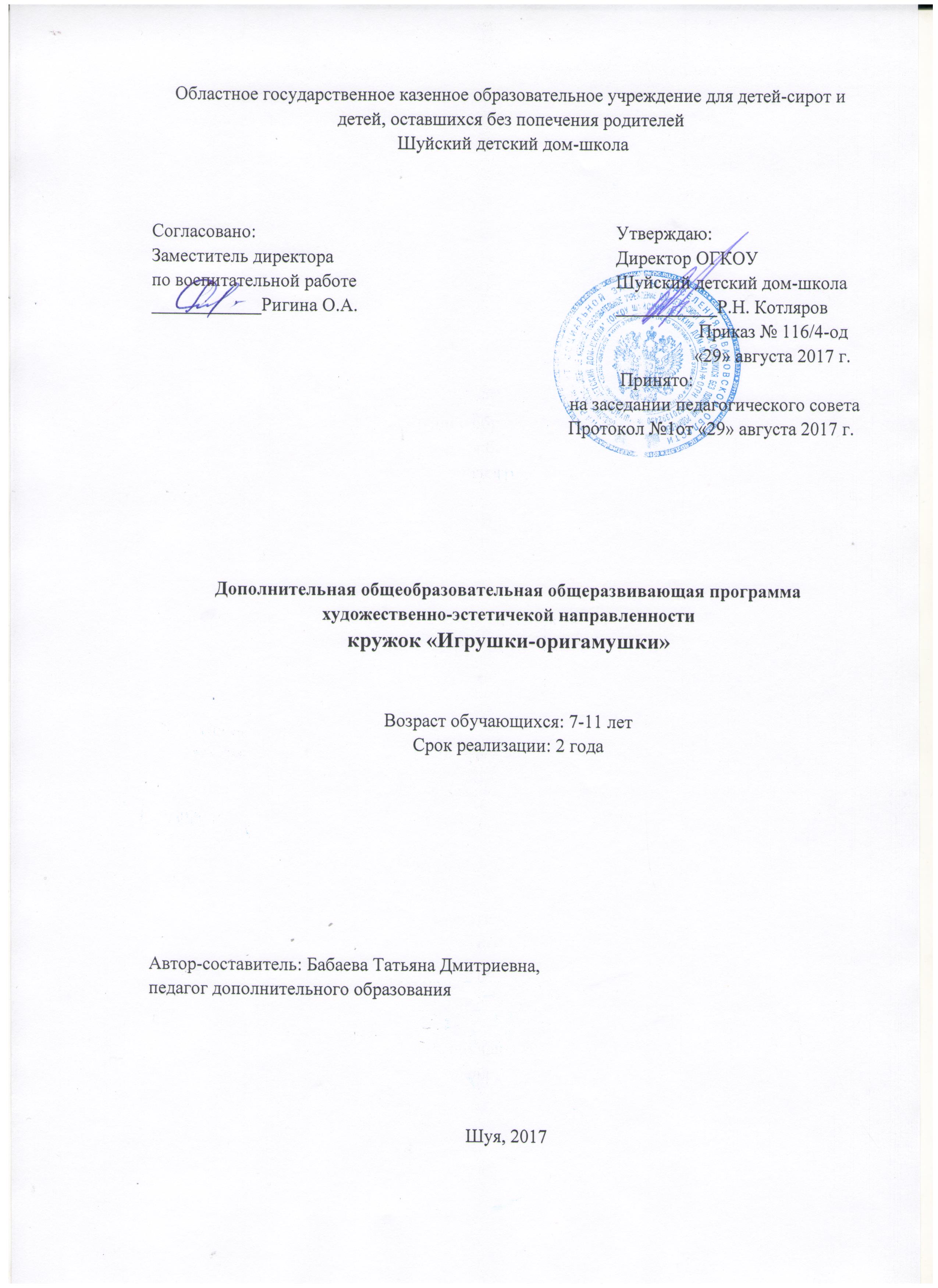                                                            ПОЯСНИТЕЛЬНАЯ  ЗАПИСКАОбразовательная программа    «Игрушки-оригамушки» предлагает для работы с детьми оригинальное направление  декоративно-прикладного творчества – модульное оригами.Новизна данной программы, которая относится к художественно-эстетической направленности, заключается в особой манере складывания фигурок не из одного бумажного листа, а из множества одинаковых модулей, соединяя их по определенным правилам.Изделия ручной работы всегда оригинальны и хранят в себе тепло рук и сердец сотворивших  их мастеров. Они являются хорошим  сувениром, подарком. Для  ребят из детского дома, не имеющих возможности купить дорогую вещь, это особенно важно. Яркие, неповторимые детские работы будут радовать окружающих.Образовательная программа создает условия  для проявления индивидуальных возможностей каждого ребенка, его творческого  самовыражения  в избранном виде деятельности.Оригами:развивает у детей способность работать руками под контролем сознания,  мелкую  моторику  рук,  точные движения пальцев,  глазомер.Стимулирует развитие памяти, так как ребёнок, чтобы сделать поделку активизирует мысленные процессы.          В процессе конструирования у ребёнка возникает необходимость соотнесения наглядных символов со словесными и перевод их в самостоятельные действия;Совершенствует трудовые умения, формирует культуру труда;Имеет определённое значение в развитии и конструктивного мышления, творческого воображения, художественного вкуса;Занятие оригами не требует особых приспособлений, оборудованного рабочего места. Необходимы лишь руки и  лист бумаги.Помимо решения вопросов коммуникабельности, такая деятельность  способствует развитию эстетического чувства. Занятия оригами позволяет организовать  досуг учащихся в системе, интересно и с пользой для себя и окружающих. Программа «Игрушки - оригамушки» предназначена для обучения детей от 7 до 10 лет. Программа рассчитана на 2 года.Занятия проводятся  в младшей группе 2раза в неделю по 2 часа с перерывом, в старшей группе 3раза в неделю.Формы и методы проведения занятий.Методы обучения:Словесный - рассказ, беседа, диалог, обсуждение.Наглядный - иллюстрирование, демонстрация приемов работы, наблюдение, работа по образцу.Практический - упражнения, изготовление изделия самостоятельно или с помощью педагога, создание изделий по образцу, по изображению, на основе представления.Формы:Формы  организации деятельности:                             -    индивидуальная                             -    групповая     Формы проведения занятий:                           - учебное занятие (беседа, практикум)                            -консультация                             -мастер-класс (ребенок в роли учителя ).                                                                                                                                                   ЦЕЛИ И ЗАДАЧИ Цель:- Развитие заинтересованного  осознанного отношения детей к овладению декоративно-прикладным искусством через изготовление изделий в технике «Оригами».-Обеспечение эмоционального благополучия ребенка через увлечение его модульным оригами.    Задачи:Обучающие:Познакомиться с основным приёмом складывания базовой детали - модульного треугольника;Учить читать технологическую карту;Учить читать схемы;Развивающие:Развивать аналитические способности: память, внимание; волю, глазомер, пространственное воображение; мелкую моторику рук,  логическое мышление,  художественный вкус школьников.Воспитывающие:Воспитывать трудолюбие, терпение, аккуратность, усидчивость; целенаправленность, критичность, эстетический вкус, чувство удовлетворения от работы; чувство взаимопомощи и коллективизма, самостоятельность в работе, волевые качестваОсновные принципы построения программы.От простого к сложному.Систематичность, последовательность и доступность в освоении технических приемов.Принцип индивидуального и дифференцированного подхода в обучении.Принцип красоты и гармонии. Уважение личности и демократический  стиль  взаимоотношений  педагога с учеником.                    ПЛАНИРУЕМЫЕ РЕЗУЛЬТАТЫ ОСВОЕНИЯ  ПРОГРАММЫ               Знать:Что такое оригами;Историю возникновения оригами;Основные приёмы работы, способ складывания базового треугольника;Название, назначение, правила пользования ручными инструментами для обработки бумаги, картона и других материалов;Приёмы складывания модулей;Правила техники безопасности;              Уметь:Подбирать бумагу нужного цвета;Пользоваться чертёжными инструментами, ножницами;Выполнять разметку листа бумаги;Пользоваться схемой, технологической картой;Складывать базовый модуль, собирать игрушки;Анализировать образец, анализировать свою работу;Уметь красиво, выразительно, эстетически грамотно оформить игрушку.Оценка результативности программы для промежуточной аттестацииТЕМАТИЧЕСКИЙ  ПЛАНПервый год обученияСОДЕРЖАНИЕ ПРОГРАММЫПервый год обучения  1.Вводное занятие (2ч)Теория(2ч)Беседа, ознакомление детей с особенностями занятий в кружке. Требования к поведению учащихся во время занятий. Соблюдение порядка на рабочем месте. Соблюдение правил по технике безопасности.  2. Разнообразие видов бумаги.  Свойства бумаги (4ч). Теория(2ч).   Виды бумаги, рассказ «Из истории бумаги», изучение свойств бумаги.  Практическая работа (2ч).  Рассматривание бумаги разных видов. Изучение  свойств бумаги с помощью опытов.3.Диагностика обученности учащихся (2ч).Теория(1ч).Выявление уровня знаний и умений. Интересы, пожелания.Практическая работа (1ч).Складывание листа пополам, с угла на угол, складывание простых фигур, нахождение сторон, углов.4.История  развития оригами(4ч).Теория (3ч).Материалы  и инструменты. Размер бумаги для модулей. Просмотр образцов, эскизов, изделий.     Презентация «Из истории оригами».Практическая работа(1ч): складывание самолётика.5.Что такое модульное  оригами?(6ч).Теория (2ч).Виды модулей: треугольный, модуль кусудамы «супершар»,«Трилистник». Показ образцов. Показ изделий из этих модулей.Практическая работа (4ч):складывание листа пополам,  разрезание листа на прямоугольники, нахождение длинных и коротких сторон у прямоугольника,  сгибание по линии,  условные знаки, принятые в оригами. Изготовление  треугольных модулей, соединение их в один ряд, замыкание в кольцо.6.Цветы к празднику (22ч).Теория(6ч).Чтение инструкционной карты. Рассматривание образцов изделий (цветы).   Составление плана работы. Беседа: «Цветы и их значение»Практическая работа (16ч).Изготовление модулей для тюльпанов и ромашек. Изучение  правил  сборки. Выбор цвета.  Сборка и оформление  изделий.7.Новогодние  украшения (38ч). (снежинка, ёлочка, шар).Теория(8ч)Виды украшений. Материалы для украшений. Способы украшений. Украшения из бумаги. Оригами- способ создать украшение для дома.  Чтение инструкционных  карт. Рассматривание образцов. Составление плана работы. Подбор  цвета. Изучение схем сборки.Практическая работа (30ч).Изготовление модулей для снежинки и елочки.Изучение правил сборки. Увеличение и уменьшение количества модулей в ряду. Соединительные модули. Сборка и оформление работ.8.Крылья, лапы, хвосты (26ч). ( Изделия: птенчик,  цыплёнок, лебедь)Теория (8ч).Рассказ о жизни животных, загадки, рассматривание иллюстраций. Характер животных. Рассматривание образцов изделий. Чтение инструкционных карт. Выбор цветовой гаммы. Работа по созданию характера поделки. Элементы оформления работы.Практическая работа (18ч).Изготовление модулей для лебедя, птенчика, цыплёнка.Изучение схем сборки. Сборка  работ. Разработка декоративных элементов  оформления. Рисование и их  вырезание.9.В саду и в огороде (16ч). (Изделия: клубничка, яблоко, ананас).Теория (4ч).Виды растений. Загадки о растениях. Отличительные  особенности Рассматривание образцов изделий, их анализ.  Чтение инструкционных карт. Выбор цвета.  Составление плана работы.Практическая работа (12ч).Изготовление модулей для клубнички, яблока и ананаса.Сборка изделий. Составление композиции. Проявление фантазии и творчества при оформлении  поделок.10. Выполнение работ на свободную тему (12ч).Теория(2ч). Рассматривание изделий на страницах интернета. Выбор произвольной темы самостоятельно или под руководством  педагога с учетом интересов и степени  умения ребенка. Составление плана сборки.Практическая работа (10ч).Изготовление треугольных модулей для поделки. Самостоятельный выбор этапов работы, способов сборки. Оформление работы по своему желанию.11. Коллективная  зачетная  работа (10ч). Теория (3ч).Выбор произвольной темы учащимися. Обсуждение выбора. Распределение роли  каждого в общей работе. Составление плана работы. Изучение инструкционных карт. Правила сборки и оформление коллективной работы.Практическая работа (7ч).  Изготовление треугольных модулей для поделки. Коллективный выбор этапов работы, способов сборки. Оформление работы по общему  желанию.12. Итоговое занятие (4ч).Теория (3ч).Подведение итогов работы учащихся и всего коллектива.  Чему научились и над чем нужно работать.Практическая работа (1ч). Повторение приёмов складывания.13. Выставка (2ч).Практическая работа (2ч).Заключительная выставка работ.ТЕМАТИЧЕСКИЙ ПЛАНвторой год обучения                                                 СОДЕРЖАНИЕ ПРОГРАММЫвторой год обученияВводное занятие (3ч).Теория (3ч). Режим занятий. Правила безопасной работы и соблюдение санитарно-гигиенических требований. Инструктаж по технике безопасности. Техника оригами. Треугольный модуль оригами. Условные обозначения. Инструкционные карты. Схемы и правила сборки изделий.Букеты из цветов (25ч). Теория (5ч).Рассматривание образцов изделий. Чтение инструкционных карт. Принятие цветового решения.  Схемы и правила сборки ромашек, тюльпанов, роз. Составление композиций. Правила оформления букетов.Практическая работа (20ч).Изготовление модулей нужного размера и цвета, соединение модулей в один ряд, замыкание в кольцо. Увеличение и уменьшение модулей в ряду. Оформление работы, составление композиций.Новогодние игрушки (68ч).Теория (16ч). Из истории новогодних игрушек. Материалы  для изготовления. Старинные и современные новогодние игрушки.  Оформление игрушек. Анализ образцов,  способы и правила сборки,  технология выполнения,  оформление работ. Чтение инструкционных карт.Практическая работа (52).    Перечень изделий:  елочка, снеговик, дед мороз, снегурочка, олень, зимние сани,  праздничный торт.Размётка и разрезание бумаги. Изготовление модулей нужного размера, выбор цветовой гаммы. Соединение деталей в одно целое. Оформление изделия.В мире животных и растений (26ч).Теория (8ч). Истории из жизни животных. Экзотические растения. Природные особенности. Схемы и правила сборки  зайки-модницы и зайца-джентельмена, бычка, пёсика, кактуса. Правила сборки. Соединительные модули. Базовая форма «Чаша». Увеличение и уменьшение числа модулей.  Практическая работа (18ч).Изготовление модулей для базовой формы «Чаша», счёт модулей в ряду и счет количества рядов,          разная посадка модулей. Соединения частей поделки в единое целое. Оформление изделия, используя различные  формы и материалы.  Работы на свободную тему (37ч).  Теория (7ч). Рассматривание работ на страницах интернета, в книгах. Произвольная тема (выбор осуществляется под руководством  педагога с учетом интересов и степени умения ребенка). Обсуждение работы. Выбор цвета. Правила и способы сборки. Оформление.Практическая работа (30ч):Размётка и разрезание бумаги на прямоугольники, складывание треугольных модулей нужного цвета и размера. Сборка изделия, соединение деталей . Оформление.Коллективная зачетная работа (22ч).Теория (6ч).Самостоятельный выбор темы. Распределение  доли   участия каждого в коллективном деле, определение объема работ. Составление плана работы.  Принятие цветового решения. Чтение инструкционных карт. Составление композиции.   Оформление работы.Практическая работа (16ч).Изготовление модулей. Сборка игрушки. Выполнение декоративных деталей для поделки.Итоговое занятие (4ч). Теория (2ч).Подведение итогов работы учащихся и всего коллектива. Чему научились. Над чем надо работать. Практическая работа (2ч). Заключительная  выставка работ.                                          ФОРМЫ  ОЦЕНКИ КАЧЕСТВА ЗНАНИЙ.   В процессе  обучения педагог осуществляет входной, текущий и итоговый контроль качества знаний, умений выполнения технологических операций изготовления  изделий,  окончательного их оформления.
Входной контроль - анкетирование детей в начале учебного  года (знания, умения, интересы, пожелания).  Текущий контроль - на занятии (понимание темы, правильность выполнения работы).Итоговый контроль-анализ работы осуществляется совместно с воспитанниками. В конце освоения программы  дети выполняют зачетные творческие  работы.ФОРМЫ ПОДВЕДЕНИЯ ИТОГОВУчастие в выставках, конкурсах;Составление копилок  готовых поделок;Оформление стенда кружка «Игрушки – оригамушки» фотографиями ребят с  выполненными работами.Календарно-тематическое планирование кружка «Игрушки-оригамушки» (первый год обучения)Календарно-тематическое планирование кружка «Игрушки-оригамушки» (второй год обучения)Высокий уровеньСредний уровеньНизкий уровеньСамостоятельно выполняет разметку листа бумаги,  разрезает его, умеет чётко складывать базовый модуль, ориентируется в инструкционной карте, собирает игрушку, красиво её оформив.С помощью педагога  выполняет разметку листа бумаги,  разрезает его, не  совсем  чётко складывает базовый модуль, плохо  ориентируется в инструкционной карте, с помощью педагога собирает игрушку,  оформив её.Пользуется готовыми бумажными заготовками для складывания модулей. Темп складывания  - низкий. Модули неровные, плохо проглаженные. Выполняет работу только под чётким руководством педагога. №Темы занятийКол-во часовТеорияПрактика1.Вводное занятие222.Разнообразие видов бумаги. Свойства бумаги.4223.Диагностика обученности учащихся.2114.Из истории развития оригами.4315.Что такое модульное оригами?6246.Цветы к празднику226167.Новогодние украшения.	388308.Крылья, лапы, хвосты268189.В саду и в огороде1641210.Работы на свободную тему1221011.Коллективная зачётная работа103712.Итоговое занятие43113.Выставка работ22                                       Итого:14844104      Темы  кол-во часов        теория  практика1.Вводное занятие.33-2.Букеты из цветов.255203.Новогодние игрушки.6816524.В мире животных и  растений.                             268185.Работы на свободную тему.377306.Коллективная зачетная работа.226167.Итоговое занятие. Выставка работ.422                       Итого18547138№п/пТема занятияФорма занятияЭлементы содержанияДата проведенияДата проведенияПримечание №п/пТема занятияФорма занятияЭлементы содержанияПо плануПо фактуПримечание 1.ВводноеБеседаОсобенности занятий по модульному оригами04.092.3.БеседаПравила техники безопасности. Порядок на рабочем месте.05.094.Разнообразие видов бумаги.БеседаРазнообразие видов бумаги.07.095.Свойства бумаги.Беседа, практикумСвойства бумаги.11.096.7.Диагностика обученности обучающихсяБеседа, практикумВыявление уровня знаний и умений12.098.Из истории развития оригами.БеседаИз истории развития оригами.14.099.Беседа, практикумМатериалы и инструменты18.091011.Размер бумаги для модулей19.0912Что такое модульное оригами?Беседа, практикумВиды модулей21.0913.Беседа, практикумУсловные знаки, принятые в оригами25.091415.Беседа, практикумПоказ и рассматривание образцов изделий26.0916Беседа, практикумСкладывание простых  фигур из листа бумаги28.0917.Беседа, практикумТехники: оригами и модульное оригами02.101819.«Цветы к празднику».Рассматривание образцов.03.1020Изделие «Тюльпан». Выбор цвета.05.1021.Составление плана работы.09.1022.23Учимся читать инструкцию.10.1024Беседа, практикумИзготовление модулей12.1025Беседа, практикумИзготовление модулей16.102627Беседа, практикумСборка модулей в ряд.17.1028Беседа, практикумЗамыкание в кольцо. Выворачивание.19.1029Беседа, практикумИзготовление модулей для лепестков.23.103031Беседа, практикумТехника уменьшения количества модулей.24.1032Беседа, практикумСборка первого лепестка.26.1033Беседа, практикумИзготовление модулей для второго лепестка30.103435Беседа, практикумСборка второго лепестка.31.1036Беседа, практикумИзготовление модулей для третьего лепестка.02.1137Беседа, практикумСборка третьего лепестка.06.113839Беседа, практикумОформление изделия «Тюльпан»07.1140«Новогодние украшения»Беседа, практикумРассматривание изделий09.1141Беседа, практикумВыбор изделия. Чтение инструкционной карты.13.114243Беседа, практикумСоставление плана работы. Выбор цвета.14.1144Беседа, практикумИзготовление модулей для изделия «Ёлочка».16.1145Беседа, практикумСборка первых рядов. Замыкание в кольцо.20.114647Беседа, практикумСборка нижнего яруса.21.1148Беседа, практикумИзготовление модулей для второго яруса «ёлочки».23.1149Беседа, практикумСборка второго яруса «ёлочки».27.115051Беседа, практикумИзготовление модулей для третьего яруса28.1152Беседа, практикумСборка третьего яруса «ёлочки».30.1153Беседа, практикумСборка звезды для «ёлочки».04.125455Беседа, практикумОформление и сборка всего изделия05.1256Беседа, практикумРассматривание изделия «Снежинка».07.1257Беседа, практикумЧтение инструкционной карты к изделию.11.125859Беседа, практикумСоставление плана работы по изготовлению снежинки.12.1260Беседа, практикумИзготовление модулей для первых трёх рядов.14.1261Беседа, практикумЗамыкание модулей в кольцо.18.126263Беседа, практикумИзготовление модулей для лучиков снежинки.19.1264Беседа, практикумСборка снежинки.21.1265Беседа, практикумИзделие «Шар». Рассматривание образца.25.126667Беседа, практикумЧтение инструкционной карты. Выбор цвета. Составление плана работы.26.1268Беседа, практикумПодготовка бумаги для модулей. Разрезание. 28.1269Беседа, практикумСкладывание модулей для первых рядов. Замыкание в кольцо.03.0170Беседа, практикумИзготовление модулей для основной части.04.0171Беседа, практикумИзготовление модулей для основы.11.0172Беседа, практикумСкладывание модулей. Сборка следующих рядов.15.017374Беседа, практикумТехника уменьшения модулей в ряду.16.0175Беседа, практикумЗавершение работы.18.0176Беседа, практикумОформление изделия «Шар».22.017778«Крылья, лапы, хвосты». Беседа, практикумРассматривание образцов. Анализ изделий.23.0179Беседа, практикумЧтение инструкционной карты к изделию «Белый лебедь».25.0180Беседа, практикумСоставление плана работы. Алгоритм выполнения работы.29.018283Беседа, практикумИзготовление модулей для первых рядов.30.0184Беседа, практикумСборка основы изделия.01.0285Беседа, практикумТехника замыкания в кольцо модулей05.028687Беседа, практикумИзготовление модулей. Продолжение работы.06.0288Беседа, практикумСборка базовой формы «Чаша».08.0289Беседа, практикумИзготовление модулей для крыльев «Белого лебедя».12.029091Беседа, практикумТехника уменьшения модулей в ряду. 13.0292Беседа, практикумСборка первого крыла «Белого лебедя».15.0293Беседа, практикумИзготовление модулей для второго крыла.19.029495Беседа, практикумСборка второго крыла «Белого лебедя»20.0296Беседа, практикумИзготовление модулей для хвостика и шеи изделия.22.0297Беседа, практикумСборка хвостика и шеи «Белого лебедя»26.029899Беседа, практикумИзготовление модулей для подставки. Выбор цвета.27.02100Беседа, практикумСборка первого круга подставки.01.03101Беседа, практикумСборка второго круга подставки.05.03102103Беседа, практикумСклеивание кругов подставки между собой. Вырезание круга из картона для подставки. Оформление всей работы.06.03104«В саду и в огороде».Рассматривание образцов.12.03105106Беседа, практикумАнализ изделия «Клубничка». Составление плана работы. Подготовка бумаги.13.03107Беседа, практикумСкладывание модулей меньшего размера (1\32листа)15.03108Беседа, практикумСкладывание модулей. Продолжение работы.19.03109110Беседа, практикумСборка первых трёх рядов. Правила посадки модулей.20.03111Беседа, практикумЗамыкание в кольцо. Выворачивание кольца.22.03112.Беседа, практикумСкладывание модулей. Сборка следующих рядов26.03113114Беседа, практикумСкладывание модулей. Сборка следующих рядов27.03115Беседа, практикумСкладывание модулей. Сборка. Техника уменьшения модулей в ряду для создания округлой формы.29.03116Беседа, практикумИзготовление модулей для «тарелочки».02.04117118Беседа, практикумИзготовление модулей для «тарелочки».03.04119Беседа, практикумВырезание по шаблону круга из картона для «дна тарелочки». Склеивание 05.04120Беседа, практикумИзготовление листиков для «Клубнички». 09.04121122Беседа, практикумОформление всего изделия. Анализ работы.10.04123«Работы на свободную тему».Выбор изделия.12.04124Беседа, практикумЧтение инструкционных карт.16.04125126Беседа, практикумПринятие цветового решения. Выбор размеров поделки. Подготовка бумаги.17.04127Беседа, практикумСоставление плана работы.19.04128Беседа, практикумИзготовление модулей для основы будущей поделки.23.04129130Беседа, практикумИзготовление модулей. Продолжение работы.24.04131Беседа, практикумСборка модулей в ряды.Продолжение работы.26.04 132Беседа, практикумСборка модулей в ряды. Продолжение работы30.04133Беседа, практикумСборка модулей в ряды03.05134Беседа, практикумИзготовление модулей Завершение работы. 07.05135136Беседа, практикумСборка всего изделия. Оформление работы.08.05137«Коллективная зачётная работа».Выбор изделия. Обсуждение выбора10.05138Беседа, практикумСоставление плана работы.14.05139140Беседа, практикумРаспределение объёма работ среди обучающихся. Правила сборки.15.05141Беседа, практикумИзготовление модулей. Сборка .17.05142Беседа, практикумИзготовление модулей. сборка21.05143144Беседа, практикумИзготовление модулей. Сборка. 22.05145Беседа, практикумОформление всего изделия.24.05146Подведение итогов работы за год.28.05147148Анализ выполненных работ. Оформление выставки работ29.05149Выставка работ.выставка31.05№п/пТема занятияФорма занятияЭлементы содержанияДата проведенияДата проведенияПримечание №п/пТема занятияФорма занятияЭлементы содержанияПо плануПо фактуПримечание 1.Вводное занятиеБеседаПравила безопасной работы. Санитарно-гигиенические требования.Техника оригами. Условные обозначения.04.092.3Вводное занятиеБеседаПравила безопасной работы. Санитарно-гигиенические требования.Техника оригами. Условные обозначения.06.0945«Букеты из цветов».Рассматривание образцов.08.096Беседа, практикумЧтение инструкционных карт. План работы.11.0978Беседа, практикумПравила сборки изделий «Ромашка» и «Тюльпан».13.09910Беседа, практикумИзготовление модулей нужного размера.15.0911Беседа, практикумСборка первых трёх рядов изделия «Тюль Беседа, практикум пан».18.091213Беседа, практикумИзготовление модулей для лепестков цветка20.091415Беседа, практикумСборка лепестков «Тюльпана».22.0916.Беседа, практикумИзготовление листочков и стебелька.25.091718.Беседа, практикумСборка всего изделия. Оформление работы.27.091920.Беседа, практикумЧтение инструкции для изготовления «Ромашки».29.0921.Беседа, практикумВыбор цвета. Составление плана работы.02.102223.Беседа, практикумИзготовление модулей нужного размера.04.102425.Беседа, практикумСоединение модулей. Замыкание в кольцо.06.1026.Беседа, практикумИзготовление модулей  для лепестков.09.1027.28Беседа, практикумСборка всего изделия. Оформление.11.102930«Новогодние игрушки».Беседа, практикумЧтение инструкций.13.1031Беседа, практикумРассматривание образцов. Выбор цвета.16.103233Беседа, практикумСоставление плана работы. Подготовка модулей.18.103435Беседа, практикумИзготовление модулей для изделия «Снеговик».20.1036Беседа, практикумСборка первых трёх рядов. Замыкание в кольцо.23.103738Беседа, практикумИзготовление модулей для туловища.25.103940Беседа, практикумИзготовление модулей для туловища «Снеговика».27.1041Беседа, практикумСборка нижней части снеговика30.104243Беседа, практикумИзготовление модулей для верха «Снеговика».1.114445Беседа, практикумИзготовление модулей для верха «Снеговика».03.1146Беседа, практикумСборка верхней части изделия.06.114748Беседа, практикумИзготовление модулей для шапки «Снеговика».08.114950Беседа, практикумСборка шапки «Снеговика».10.1151Беседа, практикумДекорирование изделия «Снеговик».13.115253Беседа, практикумИзделие «Дед Мороз».Чтение инструкции.15.115455Беседа, практикумСоставление плана работы. Выбор цвета.17.1156Беседа, практикумПодготовка и разрезание бумаги.20.115758Беседа, практикумСкладывание модулей для основы.22.115960Беседа, практикумСборка первых трёх рядов. Замыкание в кольцо.24.1161Беседа, практикумИзготовление модулей для основы.27.116263Беседа, практикумИзготовление модулей для «шубы Деда Мороза»29.116465Беседа, практикумСборка модулей по кругу.01.1266Беседа, практикумИзготовление модулей.04.126768Беседа, практикумСборка туловища изделия.06.126970Беседа, практикумИзготовление модулей для головы.08.1271Беседа, практикумСборка бороды «Деда Мороза».11.127273Беседа, практикумИзготовление модулей для лица «Деда Мороза».13.127475Беседа, практикумСборка головы «Деда Мороза».15.1276Беседа, практикумИзготовление модулей для шапки.18.127778Беседа, практикумСборка шапки «Деда Мороза».20.127980Беседа, практикумИзготовление модулей для рук «Деда Мороза».22.1281Беседа, практикумОформление изделия «Дед Мороз»25.128283Беседа, практикумИзделие «Ёлочка». Рассматривание образца.27.128485Беседа, практикумСоставление плана работы. Чтение инструкционной карты.29.1286Беседа, практикумПодготовка бумаги нужного размера и цвета.03.0187Беседа, практикумИзготовление модулей для первых рядов.04.018889Беседа, практикумЗамыкание модулей в кольцо.10.019091Беседа, практикумИзготовление модулей для первого яруса ёлочки.12.0192Беседа, практикумИзготовление модулей для второго яруса ёлочки.15.019394Беседа, практикумСборка первого и второго ярусов ёлочки.17.019596Беседа, практикумИзготовление модулей для третьего ряда.19.0197Беседа, практикумИзготовление модулей для верхушки ёлки.22.019899Беседа, практикумСборка всех ярусов и макушки ёлки.24.01100101Беседа, практикумОформление изделия «Ёлка».26.01102«В мире животных и растений».Рассматривание и анализ образцов.29.01103104Беседа«Собака-символ года». Чтение инструкции по изготовлению поделки «Пёсик».31.01105106Составление плана работы. Принятие цветового решения.02.02107Беседа, практикумПодготовка бумаги нужного цвета и размера. Подсчёт количества модулей для работы.05.02108109Беседа, практикумИзготовление модулей для первых трёх рядов. Сборка модулей и замыкание их в кольцо.07.02110111Беседа, практикумИзготовление модулей для следующих рядов.09.02112Беседа, практикумСборка следующих рядов.12.02113114Беседа, практикумТехника увеличения количества модулей в ряду14.02115116Беседа, практикумИзготовление модулей для головы «Пёсика».16.02117Беседа, практикумСборка головы «Пёсика»19.02118119Беседа, практикумОформление морды «Пёсика». Изготовление ушей и лап. Декоративные элементы.21.02120Беседа, практикумИзделие «Мышка». Рассматривание образца. Чтение инструкционной карты.26.02121122Беседа, практикумСоставление плана работы. Принятие цветового решения.28.02123124Беседа, практикумРазмётка и разрезание бумаги.02.03125Беседа, практикумИзготовление модулей. Сборка первых рядов. Замыкание в кольцо.05.03126127Беседа, практикумИзготовление модулей. Продолжение сборки.07.03128129Беседа, практикумИзготовление модулей. Продолжение сборки09.03130Беседа, практикумОформление изделия «Мышка».12.03131132«Работы на свободную тему».Рассматривание образцов. Выбор изделия.14.03133134Чтение инструкционных карт. Принятие цветового решения. 16.03135Беседа, практикумРазмётка и разрезание бумаги. Подсчёт количества модулей.19.03136137Составление плана работы.21.03138139Беседа, практикумИзготовление модулей для основы изделия.23.03140Беседа, практикумСборка основы изделия.26.03141142Беседа, практикумИзготовление модулей. Продолжение сборки.28.03143144Беседа, практикумИзготовление модулей. Продолжение сборки.30.03145Беседа, практикумИзготовление модулей. Продолжение сборки.02.04146147Беседа, практикумПовторение правил увеличения и уменьшения количества модулей в ряду.04.04148149Беседа, практикумИзготовление модулей. Продолжение сборки.06.04150Беседа, практикумИзготовление модулей. Продолжение сборки.09.04151152Беседа, практикумИзготовление модулей. Продолжение сборки.11.04153154Беседа, практикумАнализ выполненной работы. Исправление ошибок.13.04155Беседа, практикумИзготовление модулей. Продолжение сборки.16.04156157Беседа, практикумИзготовление модулей. Сборка и оформление всего изделия.18.04158159«Коллективная зачётная работа» Самостоятельный выбор темы.20.04160Составление плана работы.  23.04161162Беседа, практикумРаспределение доли участия каждого.25.04163164Беседа, практикумОпределение объёма работ.27.04165Беседа, практикумПринятие цветового решения.30.04166167Беседа, практикумЧтение инструкционных карт.04.05168Беседа, практикумСоставление композиции.07.05169170Беседа, практикумСамостоятельная работа по изготовлению модулей.11.05171Беседа, практикумИзготовление модулей. Начало сборки изделия.14.05172173Беседа, практикумИзготовление модулей. Продолжение работы.16.05174175Беседа, практикумКоллективное обсуждение работы. 18.05176Беседа, практикумИзготовление модулей. Продолжение работы21.05177178Беседа, практикумИзготовление модулей. Продолжение работы23.05179180Итоговое занятиеБеседа, практикумОформление коллективной работы. Анализ выполненной работы.25.05181выставкаВыставка работ.28.05182183выставкаВыставка работ. Подведение итогов.30.05